PsychometricaAm Kreuz 1497337 DettelbachTel.:	+49 (9324) 60 48 25 1Fax:	+49 (9324) 60 48 25 2URL: www.psychometrica.deE-Mail: lenhard@psychometrica.de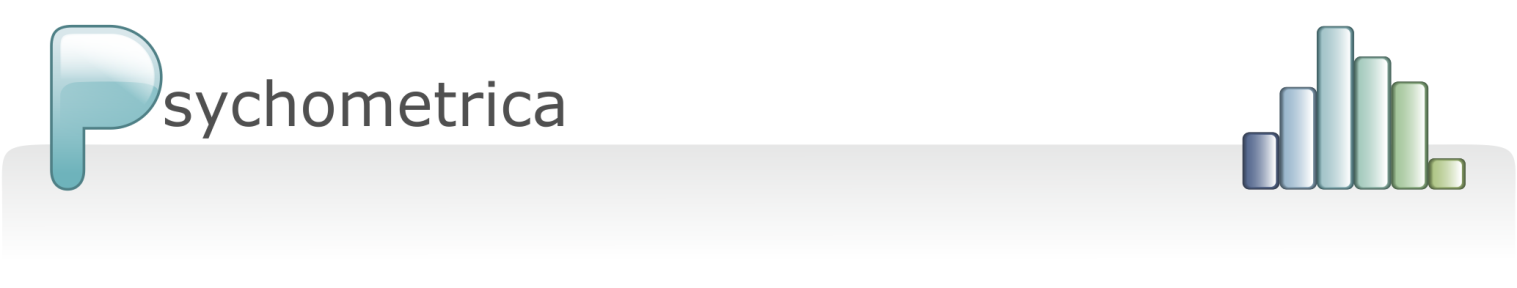 Seminar Diagnose und Förderung des Leseverständnisses  Das Seminar Diagnose und Förderung des Leseverständnisses ist auf 4 Unterrichtseinheiten à 45 Minuten ausgelegt. Im Seminar werden zunächst die theoretischen Grundlagen des Leseverständnisses erörtert. Anschließend wird der Leseverständnistest ELFE II vorgestellt und Neuerungen im Vergleich zu ELFE 1-6 werden erläutert. Die Teilnehmer haben die Möglichkeiten, den Test einmal selber in der Papierversion durchzuführen und auszuwerten. Zusammen werden außerdem verschiedene Ergebnisprotokolle von Kindern erörtert und interpretiert. In der letzten Unterrichtseinheit wird schließlich das computerbasierte Förderprogramm Lesespiele mit Elfe und Mathis vorgestellt.Ein Seminar wird dann in Würzburg abgehalten, wenn sich genügend Interessenten dazu anmelden. Die Seminare finden in der Regel zwischen 13:00 und 16:30 im GHotel in unmittelbarer Nähe des Hauptbahnhofs Würzburg statt (800 m, ca. 10 Minuten zu Fuß). Während des Seminars werden Sie mit nichtalkoholischen Getränken versorgt. Außerdem findet nach zwei Unterrichtseinheiten eine Kaffeepause statt. Ausführliche Seminarunterlagen sind ebenfalls enthalten. (Anm: Der ELFE II-Test sowie die Lesespiele mit Elfe und Mathis sind nicht Bestandteil der Seminarunterlagen.) Die Teilnahme am Seminar kostet 119,00 € (inkl. 19% USt.).Sobald sich mindestens 20 Interessenten für eine Teilnahme am Seminar gemeldet haben, werden drei Auswahltermine bekannt gegeben. Sobald mindestens 10 Personen an einem der Termine teilnehmen können, wird dieser Termin zur verbindlichen Anmeldung freigegeben. Ich interessiere mich für das Seminar Diagnose und Förderung des Leseverständnisses und möchte per E-Mail oder Telefon informiert werden, sobald sich genügend Interessenten für das Seminar gemeldet haben. Die Zusendung dieses Formulars stellt keine verbindliche Anmeldung zum Seminar dar. (Bitte ausfüllen. Die mit * gekennzeichneten Angaben sind unbedingt erforderlich.)Vorname*:Name*:Institution*:Straße, Hsnr.*:PLZ, Ort*:E-Mail*:Telefon:Fax: